Konfederace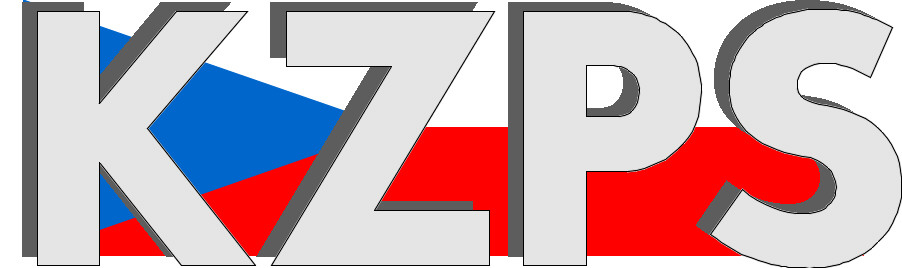 zaměstnavatelských a podnikatelských svazů ČR Sekretariát:	    	 Václavské nám. 21	               tel.: 222 324 985                   	 110 00 Praha 1		               fax: 224 109 374  	            	            mail: kzps@kzps.cz S t a n o v i s k o Konfederace zaměstnavatelských a podnikatelských svazů ČRk „Zákon o zbraních a střelivu“V rámci mezirezortního připomínkového řízení jsme obdrželi uvedený návrh. K němu Konfederace zaměstnavatelských a podnikatelských svazů ČR (KZPS ČR) uplatňuje následující doporučující a zásadní připomínky:I. obecněPředložený návrh je kvalitní předlohou právní normy přinášející řadu optimálních řešení zejména pokud jde o bezpečnost a vnitřní pořádek České republiky. SPŽČR předkládá pouze  několik připomínek k textu, které považuje za zásadní a o kterých je přesvědčena, že jejich přeložení je pro správné řešení problematiky civilního nakládání se zbraněmi a střelivem nutné.II. k ustanovením návrhu:k § 11, odst. 2Navrhujeme, aby z textu ustanovení odstavce 2 bylo vypuštěno slovo „palnými“ a odst. 2 nově zněl takto:(2) Podnikatel v oboru zbraní a střeliva může nakládat se zbraněmi kategorie NO nebo střelivem kategorie S4 způsobem uvedeným v § 38 odst. 3, pokud je držitelem zbrojní licence; to neplatí, pokud jde o expanzní přístroje a pro ně určené nábojky.Odůvodnění: nepovažujeme za vhodné, aby podnikání v oboru zbraní a střeliva s jinými než palnými zbraněmi kategorie NO bylo v režimu živnosti volné. „Podnikatelské“ nakládání s těmito zbraněmi musí být stále předmětem zvýšené kontroly a dohledu, v této kategorii jsou plynové zbraně s nemarginální úsťovou energií střely a problémem jsou rovněž pokusy nelegální o přestavby těchto zbraní na palné. Do budoucna si lze představit situaci, kdy by byly na trh uváděny na pod maskou jiných než palných zbraní jakési stavebnice přímo určené k tomu, aby jednoduchými úpravami z nich vznikla nebezpečná palná zbraň, jak jsme to v minulosti již zažili u zbraní expanzních (zejm. Slovensko) a zbraní určených pro náboj „Flobert“. Rovněž je nutno připomenout nedávný exces spočívající ve volném prodeji tlumičů nelicencovaným subjektem. Důležitost správného nastavení podnikatelského režimu i jiných než palných zbraní poroste spolu s tím, jak budou v okolních státech přijímána vůči těmto zbraním další opatření a restrikce (například, aby nebyly tyto zbraně zasílány do těchto zemí na základě smluv uzavíraných na dálku) k § 17, odst. 2: Navrhujeme, aby odst. 2 zněl takto:(2) Obdobně jako podle odstavce 1 se posuzuje zdravotní způsobilost osoby, u které došlo v minulosti k zastavení trestního stíhání nebo řízení o odpovědnosti za přestupek pro nepříčetnost ve smyslu ustanovení jiných zákonů (zák. č. 40/2009 Sb., zák. č. 250/2016 Sb.)Odůvodnění: smyslem ustanovení § 17, odst. 2 není selektovat osoby trpící nemocí, zejména duševní, to je plně řešeno v ustanovení § 16 (zejména odst. 6). Význam ustanovení § 17 spočívá v selekci těch osob, které se v minulosti dopustily zavrženíhodných skutků, které by měly u nich za následek ztrátu bezúhonnosti nebo spolehlivosti, ale protože u nich byla konstatována nepříčetnost nemají příslušný záznam v registrech o pravomocném odsouzení či rozhodnutí o odpovědnosti za přestupek. k § 20, písm. e)navrhujeme doplnit do odstavce e) slovo „pravomocně“. Text odstavce e) by zněl následně takto:e) komu byl pravomocně uložen trest nebo správní trest zákazu činnosti  související s nakládáním se zbraněmi nebo střelivem, a to po dobu, na kterou je tento zákaz uložen.Odůvodnění: ztráta spolehlivosti znamená ztrátu zbrojního oprávnění a tím i v řadě případů ztrátu zaměstnání, což má pro občana velmi závažné důsledky. Z tohoto důvodu je třeba maximálně eliminovat možnost pochybení soudu nebo správního orgánu na základě kterého by byl občan takto poškozen.k § 98, odst. 4 navrhujeme vypuštění slova „skrytě“, nové znění odstavce 2 by bylo:(4) Policejní prezidium může držiteli zbrojního průvodního listu nebo držiteli evropského zbrojního pasu vydávaného jiným členským státem v případech hodných zvláštního zřetele na žádost přiznat rozhodnutím oprávnění zbraň podléhající registraci uvedenou ve zbrojním průvodním listu nosit.Odůvodnění: skryté nošení zbraně vyplývá přímo ze zákona. Zde jde o oprávnění, které je vyhrazeno držiteli rozšířeného zbrojního oprávnění, nikoli rozdíl mezi otevřeným a skrytým nošením zbraně.k § 110 - navržené znění ustanovení § 110, tedy trvalé přeshraniční přemístění nebo vývoz a dovoz zbraně nebo střeliva , které nepodléhá režimu zákona 38/1994 Sb. je koncipováno tak, že taková možnost obecně fyzické osobě nepodnikající nově odepřena. Udělení licence podle zákona 228/2005 Sb. je vyhrazeno osobě podnikající (§ 2, ost. 1 zák. 228/2005 Sb.) navíc je asi nesprávné požadovat po fyzické osobě, která si například chce dovézt starožitnost z aukce v USA (historická zbraň kat. NO) , aby takové licenční martyrium absolvovala, navíc s přihlédnutím k faktu, že již zákonem 13/2021 Sb. došlo k výraznému zpřísnění režimu, kdy jakýkoli přeshraniční pohyb palné zbraně kat. D podléhá režimu licence nebo ZPL. Rovněž schválením tohoto návrhu by došlo k nesmyslnému zatížení státní správy, která by musela začít zpracovávat tyto žádosti reálně marginálie. Naléhavě doporučujeme ponechání dosavadního režimu, jaký známe ze zákona 119/2002 Sb. kdy příslušný útvar policie, či zastupitelský úřed je schopen vydat zbrojní průvodní list k trvalému vývozu/dovozu zbraně či střeliva nepodléhající režimu zákona 38/1994 Sb.k § 155, bod 2. navrhujeme odlišné znění odstavce 2 takto:(2) Na zbraň, která uvedena na trh dnem nabytí účinnosti tohoto zákona a platně ověřena podléhala-li taková zbraň v době svého uvedení na trh ověřování, se pohlíží jako na zbraň a) kategorie NO, pokud byla ověřena přede dnem 30. ledna 2021 a jde-li o1. expanzní zbraň, která v době svého ověření nepodléhala oznámení nebo registraci,2. zbraň určenou pro střelivo typu Flobert s energií střely na ústí hlavně do 7,5 J, 3. jednoranovou nebo dvouranovou zbraň nabíjenou jednotlivě, jejichž konstrukce byla založena na principu doutnákového, kolečkového, křesadlového nebo perkusního zámkového systému, nebo4. signální zbraně pro použití signálních nábojů nejvýše ráže 16 mm, neboOdůvodnění: zpracovatelem navržené znění jazykově nezahrnovalo zbraně, které ověřování v okamžiku svého uvedení na trh nepodléhaly (například expanzní, nyní sběratelské, z meziválečného období), tato skutečnost by vážně ohrozila právní jistotu osob, které s nimi nakládají.k příloze č.2, bod 1.5.5. navrhujeme doplnění slova „airsoftové nebo obdobné“1.5.5 plynové zbraně s ráží vyšší než 6,35 mm, nejde-li o paintballové, airsoftové nebo obdobné zbraně,Odůvodnění: doplnění chybějících zbraní, uvedení textu do kontextu s ustanovením 1.6.5.Kontaktní osoby:Jiří Víšek				e-mail: jiri.visek@sppz.cz		tel:	603 435 695Dr. Jan Zikeš				e-mail:	zikes@kzps.cz			tel:	222 324 985V Praze dne 27. října 2022 										        Jan W i e s n e r		                                                                            			             prezident